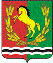 СОВЕТ ДЕПУТАТОВМУНИЦИПАЛЬНОГО ОБРАЗОВАНИЯ КИСЛИНСКИЙ СЕЛЬСОВЕТ АСЕКЕЕВСКОГО РАЙОНА ОРЕНБУРГСКОЙ ОБЛАСТИТРЕТЬЕГО  СОЗЫВАРЕШЕНИЕ28.12.2019                                                                                              №128                                       О бюджете администрации  муниципального образования«Кислинский сельсовет»  на 2020 год  и плановый период 2021-2022 годов   Статья  1.Утвердить общие характеристики бюджета администрации муниципального образования «Кислинский сельсовет» ( далее – местный бюджет ) - на 2020 год по  расходам в сумме 2137,1 тыс.рублей и доходам в сумме  2137,1  тыс. рублей, - на 2021 год по расходам в сумме 2236,3 тыс.рублей  и доходам в сумме 2236,3  тыс.рублей, - на 2022год по расходам  в сумме  2729,6 тыс.рублей  и доходам в сумме 2729,6  тыс.рублей.- с дефицитом бюджета  в сумме 0,0 рублей.          Статья 2. Утвердить нормативы  отчислений от федеральных, региональных налогов и сборов (в том числе и части погашения задолженности прошлых лет, а также погашения задолженности по отмененным налогами сборам в бюджеты поселений) согласно приложению № 1  к настоящему решению.Статья 3. Утвердить перечень главных администраторов доходов бюджета муниципального образования «Кислинский сельсовет» на 2020 год  и плановый период 2021-2022 годов согласно приложению № 2 к настоящему решению.Статья 4. Учесть поступление доходов в бюджет муниципального образования «Кислинский сельсовет»  по кодам видов доходов, подвидов доходов на 2020 год и плановый период 2021-2022 годов согласно приложению № 3 к настоящему решению.Статья 5. Утвердить распределение бюджетных ассигнований бюджета муниципального образования Кислинский сельсовет на 2020 год и плановый период 2021-2022 года по разделам и подразделам  классификации расходов бюджетов Российской Федерации согласно приложению №4 к настоящему решениюСтатья 6. Утвердить распределение расходов местного бюджета на 2020 год   и плановый период 2021-2022 годов по разделам, подразделам, целевым статьям расходов, видам расходов ведомственной классификации расходов бюджетов Российской Федерации согласно приложению № 5 к настоящему решению.Статья 7. Утвердить распределение бюджетных ассигнований бюджета  муниципального образования «Кислинский сельсовет» по разделам, подразделам, целевым статьям (муниципальным программам и непрограммным направлениям деятельности), группам и подгруппам видов расходов классификации расходов на 2020 год и плановый период 2021-2022 годов согласно приложению № 6 к настоящему решению.Статья8. Утвердить в 2020 году и плановом периоде 2021-2022 годов иные межбюджетные трансферты, выделяемые из местного бюджета бюджету муниципального района, (в состав которого входит муниципальное образование) и направляемые на  финансирование расходов, связанных с передачей осуществления  части полномочий органов местного самоуправления  муниципального образования на районный уровень, в размерах согласно приложению № 7  к настоящему решению.Статья 9. Утвердить перечень главных администраторов источников финансирования дефицита бюджета муниципального образования Баландинский сельсовет на 2020 год и плановый период 2021-2022 годы согласно приложению №8 к настоящему решению.Статья 10. Утвердить источники внутреннего финансирования дефицита бюджета муниципального образования Кислинский сельсовет на 2020 год и плановый период 2021-2022 годов согласно приложению №9. Статья 11. Утвердить методику формирования бюджета администрации муниципального образования  «Кислинский сельсовет» на 2020 год и на плановый период 2021 и 2022 годов согласно приложению № 10 к настоящему решению.Статья 12.Установить, что заключение и оплата местными учреждениями и органами местного самоуправления муниципального образования договоров, исполнение которых осуществляется за счет средств местного бюджета, производятся в пределах утвержденных им лимитов бюджетных обязательств в  соответствии с ведомственной, функциональной и экономической классификациями расходов местного бюджета и с учетом принятых  и неисполненных обязательств. Обязательства, вытекающие из договоров, исполнение которых осуществляется за счет средств местного бюджета, принятые местными учреждениями и органами местного самоуправления муниципального образования сверх утвержденных им лимитов бюджетных обязательств, не подлежат оплате за счет средств местного бюджета на 2020 год и плановый период 2021-2022 годовУчет обязательств, подлежащих исполнению за счет средств местного бюджета местными учреждениями и органами местного самоуправления муниципального образования, финансируемыми из местного бюджета на основе смет доходов и расходов, обеспечивается через орган, осуществляющий кассовое обслуживание исполнения местного бюджета. Орган, осуществляющий кассовое обслуживание исполнения местного бюджета имеет право приостанавливать оплату расходов местных учреждений и органов местного самоуправления муниципального образования, нарушающих установленный Администрацией муниципального образования порядок учета обязательств, подлежащих исполнению за счет средств местного бюджета.Договор, заключенный местным учреждением или органом местного самоуправления муниципального образования с нарушением требований настоящей статьи, либо его часть, устанавливающая повышенные обязательства местного бюджета, подлежат признанию недействительным по иску вышестоящей организации или финансового органа администрации муниципального образования.        Статья 13. Органы местного самоуправления муниципального образования не вправе принимать в 2020 году и плановый период 2021-2022 годов решения по увеличению численности муниципальных служащих и работников учреждений и организаций бюджетной сферы, находящихся в ведении органов местного самоуправления муниципального образования.  Статья 14.Установить верхний предел муниципального внутреннего долга муниципального образования на 01 января 2021 года в сумме 0,0 тыс.рублей, на 01 января 2022 года в сумме 0,0 тыс. рублей. Установлен предельный объем муниципального долга на 2020 год в сумме 0,0 тыс. рублей.Статья 15.Установить сумму резервного фонда администрации муниципального образования на 2020 год и плановый период 2021-2022 г в размере 1,0 тыс.рублей.          Статья 16. Установить сумму для обслуживания государственного (муниципального) долга на 2020 год и плановый период 2021-2022 г в размере 1,0 тыс.рублей.   Статья 17. Установить, что исполнение местного бюджета по казначейской системе осуществляется финансовым органом администрации муниципального образования с использованием лицевых счетов бюджетных средств, открытых в органе, осуществляющем кассовое обслуживание исполнения местного бюджета и в соответствии с законодательством Российской Федерации и законодательством субъекта Федерации.  Установить, что кассовое обслуживание исполнения местного бюджета осуществляется органом, осуществляющим кассовое обслуживание исполнения местного бюджета на основании соглашения и на безвозмездной основе.  Статья 18. Нормативные и иные правовые акты органов местного самоуправления  муниципального образования, влекущие дополнительные расходы за счет средств местного бюджета на 2020 год и плановый период 2021-2022 годов, а также сокращающие его доходную базу, реализуются и применяются только при наличии соответствующих источников дополнительных поступлений в местный бюджет и(или) при сокращении расходов по конкретным статьям местного бюджета на 2020 год и плановый период 2021-2022 годов, а также после внесения соответствующих изменений в настоящее решение.В случае если реализация правового акта частично (не в полной мере) обеспечена источниками финансирования в местном бюджете, такой правовой акт реализуется и применяется в пределах средств, предусмотренных на эти цели в местном  бюджете на 2020 год и плановый период 2021-2022 годов Статья 19. Делегировать полномочия по администрированию в доход бюджета муниципального образования на:      - 918- Администрация МО Кислинский сельсовет.Статья 20. Утвердить на 2020 год и плановый период 2021 и 2022 годов распределение субсидии бюджетам сельских поселений на осуществление дорожной деятельности в отношении автомобильных дорог общего пользования, а также капитального ремонта и ремонта дворовых территорий многоквартирных домов, проездов к дворовым территориям многоквартирных домов населенных пунктов согласно приложению 11 к настоящему решению. Статья 21. Утвердить общий объем бюджетных ассигнований на исполнение публичных нормативных обязательств на 2020 год в сумме 53,0 тыс. рублей, на 2021 год – в сумме 50,0 тыс. рублей, на 2022 год – в сумме 45,0  тыс. рублей.Статья 22. Утвердить на 2020 год и на плановый период 2021 и 2022 годов распределение дотаций, перечисляемой бюджетам сельских поселений за счет областного бюджета согласно приложению 12 к настоящему решению. Статья 23. Утвердить распределение субвенций на осуществление полномочий по первичному воинскому учету на территориях, где отсутствуют военные комиссариаты на 2020 год и на плановый период 2021 и 2022 годов согласно приложению 13 к настоящему решениюСтатья 24. Настоящее решение вступает в силу с 1 января 2019 года и подлежит официальному опубликованию (обнародованию).Глава сельсовета -Председатель Совета депутатов                                              В.Л. АбрамовПриложение № 1к  решению  Совета депутатов от  28.12.2019№ 128НОРМАТИВЫотчислений от федеральных, региональных налогов и сборов (в том числе и частипогашения задолженности прошлых лет, а также погашение задолженности поотмененным налогами сборам) в бюджеты поселений на 2020 год и плановый период 2021– 2022 годов                  Приложение № 2                                                                                                                      к решению Совета депутатов            28.12.2019                   № 128ГЛАВНЫЕ АДМИНИСТРАТОРЫ ДОХОДОВ БЮДЖЕТА МУНИЦИПАЛЬНОГО ОБРАЗОВАНИЯ СЕЛЬСКОГО ПОСЕЛЕНИЯ «КИСЛИНСКИЙ СЕЛЬСОВЕТ» НА 2020 И ПЛАНОВЫЙ ПЕРИОД 2021-2022 ГОДОВ Приложение №3к   решению  Совета  депутатов28.12.2019                  №128  Объем поступлений доходов По кодам видов доходов, подвидов доходов, классификацииОпераций сектора государственного управления,Относящихся к доходам бюджета на 2020 и плановый период 2021-2022 годов (тыс. руб.)Приложение № 4к  решению  Совета депутатов28.12.2019   №128РАСПРЕДЕЛЕНИЕ БЮДЖЕТНЫХ АССИГНОВАНИЙбюджета муниципального образования «Кислинский сельсовет Асекеевского района Оренбургской области» на 2020 и плановый период 2021-2022 годовпо разделам и подразделам расходов классификации расходов бюджетовПриложение № 5к  решению  Совета депутатов28.12.2019  №128ВЕДОМСТВЕННАЯ СТРУКТУРАРАСХОДОВ бюджета муниципального образования«Кислинский сельсовет Асекеевского района оренбургской области» на 2020 и плановый период 2021-2022 годов                        Приложение № 6к решению Совета депутатов                           28.12.2019  № 128РАСПРЕДЕЛЕНИЕ БЮДЖЕТНЫХ АССИГНОВАНИЙмуниципального образования Кислинский сельсоветПО ЦЕЛЕВЫМ СТАТЬЯМ (МУНИЦИПАЛЬНЫМ ПРОГРАММАМИ НЕПРОГРАММНЫМ НАПРАВЛЕНИЯМ ДЕЯТЕЛЬНОСТИ),РАЗДЕЛАМ, ПОДРАЗДЕЛАМ, ГРУППАМ И ПОДГРУППАМВИДОВ РАСХОДОВ КЛАССИФИКАЦИИ РАСХОДОВна 2020 год и ПЛАНОВЫЙ ПЕРИОД 2021-2022 годы.тыс.руб.                                                                                                                                                                      Приложение №7                                                                                                            к решению Совета депутатов                                                                                                                                                     28.12.2019               №128            Средства, выделяемые из местного бюджета на финансирование расходов, связанных с передачей полномочий органов местного самоуправления муниципальным районам на 2020 год и на плановый период 2021-2022 годов(тыс.руб)Приложение №8к решению Совета депутатов28.12.2019                  № 128                 ПЕРЕЧЕНЬглавных администраторов источников внутреннего финансирования дефицита бюджета с указанием объемов администрируемых источников внутреннего финансирования дефицита бюджета Администрации муниципального образования Кислинский сельсовет на 2020 год и на плановый период 2021-2022 годов по кодам классификации источников финансирования дефицита бюджетов.Приложение № 9к  решению  Совета депутатов28.12.2019№128ИСТОЧНИКИвнутреннего финансирования дефицита бюджета муниципальногообразования Кислинский сельсовет на 2020 год и на плановый период 2021-2022 годов (тыс. руб.)Приложение № 10к решению Совета депутатов28.12.2019№128              Методикаформирования бюджета администрации  муниципального образования  «Кислинский сельсовет» на 2020 год и на плановый период 2021 и 2022 годовНастоящая Методика устанавливает основные подходы к формированию     доходов и расходов бюджета администрации  муниципального образования  «Кислинский сельсовет» на 2020 год и на плановый период 2021 – 2022 годов. Методика включает в себя разделы, определяющие порядок прогнозирования доходов и расходов бюджета по направлениям предоставления бюджетных услуг.I. Прогноз доходов бюджета 1.Налоговые доходы:1.1. Налог на доходы физических лиц прогнозируется к зачислению в бюджет администрации  муниципального образования  Кислинский сельсовет по нормативам, установленным в соответствии с Бюджетным кодексом Российской Федерации, Законом Оренбургской области «О межбюджетных отношениях в Оренбургской области».Общий прогнозный объем поступлений в бюджет налога на доходы физических лиц определяется как сумма прогнозных поступлений каждого вида налога.НДФЛ всего = НДФЛ1 + НДФЛ2 + НДФЛ3, где:НДФЛ всего – объем поступлений налога на доходы физических лиц;НДФЛ1 – объем поступлений налога на доходы физических лиц с доходов, источником которых является налоговый агент, за исключением доходов, в отношении которых исчисление и уплата налога осуществляются в соответствии со статьями 227, 227.1 и 228 Налогового кодекса Российской Федерации;НДФЛ2 – объем поступлений налога на доходы физических лиц с  доходов, полученных от осуществления деятельности физическими лицами, зарегистрированными в качестве индивидуальных предпринимателей, нотариусов, занимающихся частной практикой, адвокатов, учредивших адвокатские кабинеты и других лиц, занимающихся частной практикой в соответствии со статьей 227 Налогового кодекса Российской Федерации;НДФЛ3 – объем поступлений налога на доходы физических лиц с  доходов, полученных физическими лицами в соответствии со статьей 228 Налогового кодекса Российской Федерации.Прогнозный объем поступлений налога на доходы физических лиц с доходов, источником которых является налоговый агент, за исключением доходов, в отношении которых исчисление и уплата налога осуществляются в соответствии со статьями 227, 227.1 и 228 Налогового кодекса Российской Федерации (НДФЛ 1), определяется по следующей формуле:НДФЛ1 = ((ФЗП - Нв) х C) - В х Кр) х Соб + Ни, где:ФЗП – прогнозируемый фонд заработной платы;C – ставка налога; Нв – налоговые вычеты (имущественные, социальные и отдельные виды налоговых вычетов) за отчетный год;Соб – уровень собираемости налога;В – сумма налога, подлежащая возврату по представленным налогоплательщиком декларациям (форма отчета 5-ДДК);Кр – коэффициент роста суммы налога, подлежащей возврату по представленным налогоплательщиком декларациям;Ни – сумма налога от иных налоговых ставок (форма отчета 5-НДФЛ);Уровень собираемости определяется согласно данным отчета по форме 1-НМ как частное от деления суммы поступившего налога (без учета сумм налога по иным налоговым ставкам), на сумму начисленного налога (форма отчета 5-НДФЛ). Прогнозный объем поступлений налога на доходы физических лиц с  доходов, полученных от осуществления деятельности физическими лицами, зарегистрированными в качестве индивидуальных предпринимателей, нотариусов, занимающихся частной практикой, адвокатов, учредивших адвокатские кабинеты и других лиц, занимающихся частной практикой, в соответствии со статьей 227 Налогового кодекса Российской Федерации (НДФЛ2), рассчитывается исходя из оценки фактического поступления налога в текущем году с учетом роста прочих денежных доходов населения по следующей формуле:НДФЛ2= НДФЛф х Пд, где:НДФЛф – оценка фактических поступлений текущего года;Пд – темп роста прочих денежных доходов населения на очередной финансовый год (показатели прогноза социально-экономического развития Оренбургской области).Прогнозный объем поступлений налога на доходы физических лиц с  доходов, полученных физическими лицами в соответствии со статьей 228 Налогового кодекса Российской Федерации (НДФЛ3), рассчитывается исходя из общей суммы налога, подлежащей уплате (доплате) в бюджет, по представленным налогоплательщиками актуальным декларациям по налогу за отчетный год (отчет по форме № 5-ДДК) и темпа роста прочих денежных доходов населения.   НДФЛ3= НБ х Пд, где:НБ – общая сумма налога, подлежащая уплате (доплате) в бюджет, по представленным налогоплательщиками актуальным декларациям по налогу за отчетный год;Пд – темп роста прочих денежных доходов населения на очередной финансовый год (показатели прогноза социально-экономического развития Оренбургской области).1.2. Общий прогнозный объем поступлений в бюджет налога, взимаемого в связи с применением упрощенной системы налогообложения, (УСН всего) определяется как сумма прогнозных поступлений каждого вида налога исходя из выбранного объекта налогообложения:УСН всего = УСН1 + УСН2, где:УСН1 – налог, взимаемый с налогоплательщиков, выбравших в качестве объекта налогообложения доходы;УСН2 – налог, взимаемый с налогоплательщиков, выбравших в качестве объекта налогообложения доходы, уменьшенные на величину расходов (в том числе минимальный налог, зачисляемый в бюджеты субъектов Российской Федерации); Прогнозный объем поступлений налога, взимаемого с налогоплательщиков, выбравших в качестве объекта налогообложения доходы (УСН1), рассчитывается исходя из оценки налоговой базы по налогу с учетом изменения налоговой базы и тарифов страховых взносов на очередной финансовый год и плановый период, по следующей формуле:УСН1 = НБоц х И х C – СВ, где:НБоц – оценка налоговой базы по налогу, взимаемому с налогоплательщиков, выбравших в качестве объекта налогообложения доходы;И – индекс потребительских цен, за период с начала года; C – ставка налога;СВ – прогнозируемая сумма страховых взносов (отчет по форме 5-УСН).Прогнозный объем поступлений налога, взимаемого с налогоплательщиков, выбравших в качестве объекта налогообложения доходы, уменьшенные на величину расходов (УСН2), рассчитывается исходя из оценки налоговой базы по налогу за отчетный период и корректирующей суммы поступлений, учитывающей изменения законодательства по налогу, а также другие факторы, по следующей формуле:УСН2 = НБоц х И х C + Мн х И, где:НБоц – оценка налоговой базы по налогу, взимаемому с налогоплательщиков, выбравших в качестве объекта налогообложения доходы, уменьшенные на величину расходов;И – индекс потребительских цен, за период с начала года; C – ставка налога.Мн – сумма начисленного минимального налога в отчетном финансовом году;1.3. Прогнозируемый объем поступлений единого налога на вмененный доход для отдельных видов деятельности (ЕНВД) рассчитывается по следующей формуле:ЕНВД = НБ х Т х C – СВ, где:НБ – налоговая база прогнозируемого периода;Т – темп снижения налоговой базы по единому налогу на вмененный доход для отдельных видов деятельности;C – ставка налога;СВ – ожидаемая сумма страховых взносов.Прогнозируемый объем страховых взносов рассчитывается на уровне суммы страховых взносов отчетного периода.1.4. Расчет прогнозируемого объема поступлений единого сельскохозяйственного налога (ЕСХН) осуществляется по следующей формуле:ЕСХН = Ноц x И, где:Ноц – оценка начислений налога в текущем периоде;И – индекс-дефлятор продукции сельского хозяйства в хозяйствах всех категорий на соответствующий год.1.5. При расчете налога на имущество физических лиц в переходный период:Нимф = ((Нкад - Нин) х Кперех + Нин) х Соб,где:    Нимф – прогнозируемая сумма налога;Нкад – сумма налога, исчисленная исходя из кадастровой стоимости имущества;Нин – сумма налога, исчисленная исходя из инвентаризационной стоимости имущества;Кперех - коэффициент, который изменяется ежегодно в течение переходного периода.0,2 – применительно к первому налоговому периоду;0,4 – применительно ко второму налоговому периоду;0,6 – применительно к третьему налоговому периоду;0,8 – применительно к четвертому налоговому периоду.Соб – расчетный уровень собираемости (средний процент за три предыдущих года).Расчетный уровень собираемости определяется как среднее за 3 предыдущих года значение от деления поступлений (отчет по форме № 1-НМ) на сумму начисленного налога (отчет по форме № 5-МН), умноженное на 100 процентов.Нкад = Кст х Sкад/100,где:   Кст – общая кадастровая стоимость строений, помещений и сооружений, по которым предъявлен налог к уплате, уменьшенная на величину налоговых вычетов, предусмотренных пунктами 3–6 статьи 403 Налогового кодекса Российской Федерации, а также установленных нормативными правовыми актами органов местного самоуправления в рамках пункта 7 статьи 403 Налогового кодекса Российской Федерации (отчет по форме № 5-МН); Sкад – расчетная средняя ставка по кадастровой стоимости объекта налогообложения за отчетный период.Нин = (Ист / Кв прош года х Кв тек года) х Sин/100,где:    Ист – общая инвентаризационная стоимость строений, помещений и сооружений, с учетом коэффициента-дефлятора,  по которым предъявлен налог к уплате (отчет по форме № 5-МН);Кв прош года – коэффициент-дефлятор по налогу на имущество физических лиц прошлого года (Приказ Министерства экономического развития Российской Федерации «Об установлении коэффициентов-дефляторов»);Кв тек года – коэффициент-дефлятор по налогу на имущество физических лиц текущего года (Приказ Министерства экономического развития Российской Федерации «Об установлении коэффициентов-дефляторов»);Sин – расчетная средняя ставка по инвентаризационной стоимости объекта налогообложения за отчетный период.1.6. Земельный налог, взимаемый по ставкам, установленным в соответствии с подпунктом 1 пункта 1 статьи 394 Налогового кодекса Российской Федерации, рассчитывается по следующей формуле: ЗН1 = КС х С х К, где:ЗН1 – земельный налог;КС – кадастровая стоимость земельных участков, признаваемых объектом налогообложения, (по данным Управления Федеральной налоговой службы по Оренбургской области по состоянию на 1 января 2020г.);С – максимально возможная ставка, установленная в соответствии со статьей 394 Налогового кодекса Российской Федерации. К – коэффициент к максимально возможной ставке, установленной в соответствии со статьей 394 Налогового кодекса Российской Федерации, в размере – 0,5. Земельный налог, взимаемый по ставкам, установленным в соответствии с подпунктом 2 пункта 1 статьи 394 Налогового кодекса Российской Федерации, рассчитывается по следующей формуле:ЗН2 = КС х С, где:ЗН2 – земельный налог;КС – кадастровая стоимость земельных участков, признаваемых объектом налогообложения, по данным Управления Федеральной налоговой службы по Оренбургской области по состоянию на 1 января 2020 года;С – максимально возможная ставка, установленная статьей 394 Налогового кодекса РФ. 1.7. Государственная пошлина на 2020-2022 годы, подлежащая зачислению в бюджет определена на основании данных, полученных от главных администраторов доходов.                                                                                                      Приложение №  11                                                                                                    к решению Совета депутатов                                                                                                    28.12.2019№128       РАСПРЕДЕЛЕНИЕсубсидий с областного бюджета на 2020 год  и плановый период 2021-2022 годовтыс. рублей                                                                                                    Приложение №  12                                                                                                    к решению Совета депутатов                                                                                                    28.12.2019№ 128      РАСПРЕДЕЛЕНИЕдотации с областного бюджета на 2020 год  и плановый период 2021-2022 годовтыс. рублей                                                                                                    Приложение № 13                                                                                                    к решению Совета депутатов                                                                                                    28.12.2019      №128   РАСПРЕДЕЛЕНИЕсубвенций с областного бюджета на 2020 год и плановый период 2021-2022 годовтыс. рублейКод бюджетной классификацииНаименование кода поступлений в бюджетПроцент отчислений1 01 02010 01 0000 110Налог на доходы физических лиц с доходов, источником которых является агент, за исключением доходов, в отношении которых исчисление и уплата налога осуществляются в соответствии со статьями 227,2271 и 228 Налогового кодекса Российской Федерации151 01 02020 01 0000 110Налог на доходы физических лиц с доходов , полученных от осуществления деятельности физическими лицами, зарегистрированными в качестве индивидуальных предпринимателей, нотариусов, занимающихся частной практикой, адвокатов, учредивших адвокатские кабинеты, и других лиц, занимающихся частной практикой в соответствии со статьей 227 Налогового кодекса Российской Федерации151 01 02030 01 0000 110Налог на доходы физических лиц с доходов, полученных физическими лицами в соответствии со статьей 228 Налогового кодекса Российской Федерации151 05 03010 01 0000 110Единый сельскохозяйственный налог501 05 03020 01 0000 110Единый сельскохозяйственный налог (за налоговые периоды, истекшие до 1 января 2011 года)601 06 01030 10 0000 110 Налог на имущество физических лиц1001 06 06033 10 0000 110Земельный налог, взимаемый по ставкам, установленным в соответствии с подпунктом 2 пункта 1 статьи 394 Налогового кодекса Российской Федерации и применяемым к объектам налогообложения, расположенным в границах поселений.1001 06 06043 10 0000 110Земельный налог, взимаемый по ставкам, установленным в соответствии с подпунктом 1 пункта 1 статьи 394 Налогового кодекса Российской Федерации и применяемым к объектам налогообложения, расположенным в границах поселений.1001 08 04020 01 0000 110Государственная пошлина за совершение нотариальных действий должностными лицами органов местного самоуправления, уполномоченными в соответствии с законодательными актами Российской Федерации на совершение нотариальных действий1001 11 03050 10 0000 120Проценты, полученные от предоставления бюджетных кредитов внутри страны за счет средств  бюджетов поселений1001 11 05025 10 0000 120Доходы, получаемые в виде арендной платы, а также средства от продажи права на заключение договоров аренды за земли, находящиеся в собственности сельских поселений (за исключением земельных участков муниципальных бюджетных и автономных учреждений)1001 11 05035 10 0000 120Доходы от сдачи в аренду имущества, находящегося в оперативном управлении органов управления сельских поселений и созданных ими учреждений (за исключением имущества муниципальных бюджетных и автономных учреждений)1001 11 07015 10 0000 120Доходы от перечисления части прибыли, остающейся после уплаты налогов и иных обязательных платежей муниципальных унитарных предприятий, созданных  сельскими поселениями.1001 11 08050 10 0000 120Средства, получаемые от передачи имущества, находящегося в собственности поселений (за исключением имущества муниципальных бюджетных и автономных учреждений, а также имущества муниципальных унитарных предприятий, в том числе казенных), в залог, в доверительное управление1001 11 09035 10 0000 120Доходы от эксплуатации и использования имущества автомобильных дорог, находящихся в собственности сельских поселений.1001 11 09045 10 0000 120Прочие поступления от использования имущества, находящегося в собственности сельских поселений (за исключением имущества муниципальных бюджетных и автономных учреждений, а также имущества муниципальных унитарных предприятий, в том числе казенных)100113  02995 10 0000 130Прочие доходы от компенсации затрат бюджетов сельских поселений1001 14 01050 10 0000 410Доходы от продажи квартир, находящихся в собственности сельских поселений1001 14 02052 10 0000 410Доходы от реализации имущества, находящегося в оперативном управлении учреждений, находящихся в ведении органов управления поселений (за исключением имущества муниципальных бюджетных и автономных учреждений), в части реализации основных средств по указанному имуществу1001 14 02052 10 0000 440Доходы от реализации имущества, находящегося в оперативном управлении учреждений, находящихся в ведении органов управления поселений (за исключением имущества муниципальных бюджетных и автономных учреждений), в части реализации материальных запасов по указанному имуществу1001 14 03050 10 0000 410Средства от распоряжения и реализации конфискованного и иного имущества, обращенного в доходы поселений (в части реализации основных средств по указанному имуществу)1001 14 03050 10 0000 440Средства от распоряжения и реализации конфискованного и иного имущества, обращенного в доходы поселений (в части реализации материальных запасов по указанному имуществу)1001 14 04050 10 0000 420Доходы от продажи нематериальных активов, находящихся в собственности поселений100114 06025 10 0000 430Доходы от продажи земельных участков, находящихся в собственности сельских поселений( за исключением земельных участков бюджетных и автономных учреждений)1001 15 02050 10 0000 140Платежи, взимаемые органами управления (организациями) поселений за выполнение определенных функций1001 16 18050 10 0000 140Денежные взыскания (штрафы) за нарушение бюджетного законодательства (в части бюджетов поселений)1001 16 21050 10 0000 140Денежные взыскания (штрафы) и иные суммы, взыскиваемые с лиц, виновных в совершении преступлений, и в возмещение ущерба имуществу, зачисляемые в бюджеты поселений1001 16 23051 10 0000 140Доходы от возмещения ущерба при возникновении страховых случаев по обязательному страхованию гражданской ответственности, когда выгодоприобретателями выступают получатели средств бюджетов поселений1001 16 23052 10 0000 140Доходы от возмещения ущерба при возникновении иных страховых случаев, когда выгодоприобретателями выступают получатели средств бюджетов поселений1001 16 32000 10 0000 140Денежные взыскания, налагаемые в возмещение ущерба, причиненного в результате незаконного или нецелевого использования бюджетных средств (в части бюджетов поселений)100116 33050 10 0000 140Денежные взыскания( штрафы) за нарушение законодательства Российской Федерации о контрактной системе в сфере закупок товаров, работ, услуг для обеспечения государственных и муниципальных нужд сельских поселений1001 17 01050 10 0000 180Невыясненные поступления, зачисляемые в бюджеты поселений1001 17 02020 10 0000 180Возмещение потерь сельскохозяйственного производства, связанных с изъятием сельскохозяйственных угодий, расположенных на территориях поселений (по обязательствам, возникшим до 1 января 2008 года)1001 17 05050 10 0000 180Прочие неналоговые доходы бюджетов поселений1002 02 15001 10 0000 150Дотации бюджетам сельских поселений на выравнивание бюджетной обеспеченности1002 02 15002 10 0000 150Дотации бюджетам сельских поселений на поддержку мер по обеспечению сбалансированности бюджетов, в целях выравнивания бюджетной обеспеченности1002 02 20216 10 0000 150Субсидии бюджетам сельских поселений на осуществление дорожной деятельности в отношении автомобильных дорог общего пользования, а также капитального ремонта и ремонта дворовых территорий многоквартирных домов, проездов к дворовым территориям многоквартирных домов населенных пунктов1002 02 29999 10 0000 150Прочие субсидии бюджетам сельских поселений1002 02 30024 10 0000 150Субвенции бюджетам сельских поселений на выполнение передаваемых полномочий субъектов Российской Федерации.1002 02 35118 10 0000150Субвенции бюджетам сельских поселений на осуществление первичного воинского учета на территориях, где отсутствуют военные комиссариаты1002 02 35930 10 0000 150Субвенции бюджетам сельских поселений на государственную регистрацию актов гражданского состояния1002 02 35260 100000 150Субвенции бюджетам сельских поселений на выплату единовременного пособия при всех формах устройства детей, лишенных родительского попечения, в семью.1002 02 39999 10 0000 150Прочие субвенции бюджетам сельских поселений1002 02 40014 10 0000 150Межбюджетные трансферты, передаваемые бюджетам сельских поселений из бюджетов муниципальных районов на осуществление части полномочий по решению вопросов местного значения в соответствии с заключенными соглашениями1002 02 45160 10 0000 150Межбюджетные трансферты, передаваемые бюджетам сельских поселений для компенсации дополнительных расходов, возникших в результате решений, принятых органами власти другого уровня1002 02 49999 10 0000 150Прочие межбюджетные трансферты, передаваемые бюджетам сельских поселений1002 18 60010 05 0000 150Доходы бюджетов муниципальных районов от возврата прочих остатков субсидий, субвенций и иных межбюджетных трансфертов, имеющих целевое назначение, прошлых лет из бюджетов поселений100207 05030 10 0000 180Прочие безвозмездные поступления в бюджеты муниципальных районов1002 18 05010 10 0000 180Доходы бюджетов сельских поселений от возврата  бюджетными учреждениями остатков субсидий прошлых лет1002 18 05020 10 0000 180Доходы бюджетов сельских поселений от возврата автономными учреждениями остатков субсидий прошлых лет1002 18 05030 10 0000 180Доходы бюджетов сельских поселений от возврата иными организациями остатков субсидий прошлых лет1002 19 00000 10 0000 150Возврат остатков субсидий, субвенций и иных межбюджетных трансфертов, имеющих целевое назначение, прошлых лет из бюджетов сельских поселений100Код бюджетной классификации Российской ФедерацииКод бюджетной классификации Российской ФедерацииНаименование кода поступлений в бюджетадминист-ратора доходовдоходов бюджета муниципального образованияНаименование кода поступлений в бюджетадминист-ратора доходовдоходов бюджета муниципального образованияНаименование кода поступлений в бюджетАдминистрация муниципального образования Кислинский сельсоветАдминистрация муниципального образования Кислинский сельсовет9181 08 04020 01 0000 110Государственная пошлина за совершение нотариальных действий должностными лицами органов местного самоуправления, уполномоченными в соответствии с законодательными актами Российской Федерации на совершение нотариальных действий9181 11 03050 10 0000 120Проценты, полученные от предоставления бюджетных кредитов внутри страны за счет средств  бюджетов поселений9181 11 05025 10 0000 120Доходы, получаемые в виде арендной платы, а также средства от продажи права на заключение договоров аренды за земли, находящиеся в собственности поселений (за исключением земельных участков муниципальных бюджетных и автономных учреждений)9181 11 05035 10 0000 120Доходы от сдачи в аренду имущества, находящегося в оперативном управлении органов управления поселений и созданных ими учреждений (за исключением имущества муниципальных бюджетных и автономных учреждений)9181 11 07015 10 0000 120Доходы от перечисления части прибыли, остающейся после уплаты налогов и иных обязательных платежей муниципальных унитарных предприятий, созданных поселениями.9181 11 08050 10 0000 120Средства, получаемые от передачи имущества, находящегося в собственности поселений (за исключением имущества муниципальных бюджетных и автономных учреждений, а также имущества муниципальных унитарных предприятий, в том числе казенных), в залог, в доверительное управление9181 11 09035 10 0000 120Доходы от эксплуатации и использования имущества автомобильных дорог, находящихся в собственности поселений.9181 11 09045 10 0000 120Прочие поступления от использования имущества, находящегося в собственности поселений (за исключением имущества муниципальных бюджетных и автономных учреждений, а также имущества муниципальных унитарных предприятий, в том числе казенных)9181 14 01050 10 0000 410Доходы от продажи квартир, находящихся в собственности поселений9181 14 02052 10 0000 410Доходы от реализации имущества, находящегося в оперативном управлении учреждений, находящихся в ведении органов управления поселений (за исключением имущества муниципальных бюджетных и автономных учреждений), в части реализации основных средств по указанному имуществу9181 14 02052 10 0000 440Доходы от реализации имущества, находящегося в оперативном управлении учреждений, находящихся в ведении органов управления поселений (за исключением имущества муниципальных бюджетных и автономных учреждений), в части реализации материальных запасов по указанному имуществу9181 14 03050 10 0000 410Средства от распоряжения и реализации конфискованного и иного имущества, обращенного в доходы поселений (в части реализации основных средств по указанному имуществу)9181 14 03050 10 0000 440Средства от распоряжения и реализации конфискованного и иного имущества, обращенного в доходы поселений (в части реализации материальных запасов по указанному имуществу)9181 14 04050 10 0000 420Доходы от продажи нематериальных активов, находящихся в собственности поселений9181 15 02050 10 0000 140Платежи, взимаемые органами управления (организациями) поселений за выполнение определенных функций9181 16 18050 10 0000 140Денежные взыскания (штрафы) за нарушение бюджетного законодательства (в части бюджетов поселений)9181 16 21050 10 0000 140Денежные взыскания (штрафы) и иные суммы, взыскиваемые с лиц, виновных в совершении преступлений, и в возмещение ущерба имуществу, зачисляемые в бюджеты поселений9181 16 23051 10 0000 140Доходы от возмещения ущерба при возникновении страховых случаев, когда выгодоприобретателями выступают получатели средств бюджетов поселений9181 16 23052 10 0000 140Доходы от возмещения ущерба при возникновении иных  страховых случаев, когда выгодоприобретателями выступают получатели средств бюджетов поселений9181 16 32000 10 0000 140Денежные взыскания, налагаемые в возмещение ущерба, причиненного в результате незаконного или нецелевого использования бюджетных средств (в части бюджетов поселений)9181 17 01050 10 0000 180Невыясненные поступления, зачисляемые в бюджеты поселений9181 17 02020 10 0000 180Возмещение потерь сельскохозяйственного производства, связанных с изъятием сельскохозяйственных угодий, расположенных на территориях поселений (по обязательствам, возникшим до 1 января 2008 года)9181 17 05050 10 0000 180Прочие неналоговые доходы бюджетов поселений9182 02 15001 10 0000 150Дотации бюджетам поселений на выравнивание бюджетной обеспеченности9182 02 15002 10 0000 150Дотации бюджетам поселений на поддержку мер по обеспечению сбалансированности бюджетов, в целях выравнивания бюджетной обеспеченности9182 02 20077 10 0000 150Субсидии бюджетам поселений на софинансирование  капитальных вложений в объекты муниципальной собственности9182 02 20216 10 0000 150Субсидии бюджетам поселений на осуществление дорожной деятельности в отношении автомобильных дорог общего пользования, а также капитального ремонта дворовых территорий многоквартирных домов, проездов к дворовым территориям многоквартирных домов населенных пунктов.9182 02 29999 10 0000 150Прочие субсидии бюджетам поселений9182 02 30024 10 0000 150Субвенции бюджетам поселений на выполнение передаваемых полномочий субъектов Российской Федерации9182 02 35930 10 0000 150Субвенции бюджетам поселений на государственную регистрацию актов гражданского состояния9182 02 35118 10 0000 150Субвенции бюджетам поселений на осуществление первичного воинского учета на территориях, где отсутствуют военные комиссариаты9182 02 39999 10 0000 150Прочие субвенции бюджетам поселений9182 02 45160 10 0000 150Межбюджетные трансферты, передаваемые бюджетам поселений для компенсации дополнительных расходов, возникших в результате решений, принятых органами власти другого уровня9182 02 40014 10 0000 150Межбюджетные трансферты, передаваемые бюджетам поселений из бюджетов муниципальных районов на осуществление части полномочий по решению вопросов местного значения в соответствии с заключенными соглашениями9182 02 49999 10 0000 150Прочие межбюджетные трансферты, передаваемые бюджетам поселений9182 18 60010 05 0000 150Доходы бюджетов поселений от возврата прочих  остатков субсидий, субвенций и иных межбюджетных трансфертов, имеющих целевое назначение,   прошлых лет из бюджетов поселений9182 18 05010 10 0000 150Доходы бюджетов поселений от возврата бюджетными учреждениями остатков субсидий прошлых лет 9182 18 05020 10 0000 150Доходы бюджетов поселений  от возврата автономными учреждениями остатков субсидий прошлых лет9182 18 05030 10 0000 150Доходы бюджетов поселений  от возврата иными организациями остатков субсидий прошлых лет9182 19 00000 10 0000 150 Возврат остатков субсидий, субвенций и иных межбюджетных трансфертов, имеющих целевое назначение,   прошлых лет из бюджетов поселений9181 08 04020 01 0000 110Государственная пошлина за совершение нотариальных действий должностными лицами органов местного самоуправления, уполномоченными в соответствии с законодательными актами Российской Федерации на совершение нотариальных действий9181 11 03050 10 0000 120Проценты, полученные от предоставления бюджетных кредитов внутри страны за счет средств  бюджетов поселений9181 11 05025 10 0000 120Доходы, получаемые в виде арендной платы, а также средства от продажи права на заключение договоров аренды за земли, находящиеся в собственности поселений (за исключением земельных участков муниципальных бюджетных и автономных учреждений)9181 11 05035 10 0000 120Доходы от сдачи в аренду имущества, находящегося в оперативном управлении органов управления поселений и созданных ими учреждений (за исключением имущества муниципальных бюджетных и автономных учреждений)9181 11 07015 10 0000 120Доходы от перечисления части прибыли, остающейся после уплаты налогов и иных обязательных платежей муниципальных унитарных предприятий, созданных поселениями.Код бюджетной классификации РФНаименование доходовНаименование доходовНаименование доходов2020 год2020 год2021 год2021 год2022 год1 00 00000 00 0000 000ДоходыДоходыДоходы2137,12137,12236,32236,32729,61 01 00000 00 0000 000Налоги на прибыль, доходыНалоги на прибыль, доходыНалоги на прибыль, доходы117,0117,0123,0123,0129,01 01 02000 01 0000 110Налог на доходы физических лицНалог на доходы физических лицНалог на доходы физических лиц117,0117,0123,0123,0129,01 01 02010 01 0000 110Налог на доходы физических лиц с доходов, источником которых является налоговый агент, за исключением доходов, в отношении которых исчисление и уплата налога осуществляются в соответствии со статьями 227, 227.1 и 228 Налогового кодекса Российской ФедерацииНалог на доходы физических лиц с доходов, источником которых является налоговый агент, за исключением доходов, в отношении которых исчисление и уплата налога осуществляются в соответствии со статьями 227, 227.1 и 228 Налогового кодекса Российской ФедерацииНалог на доходы физических лиц с доходов, источником которых является налоговый агент, за исключением доходов, в отношении которых исчисление и уплата налога осуществляются в соответствии со статьями 227, 227.1 и 228 Налогового кодекса Российской Федерации117,0117,0123,0123,0129,01 03 02000 01 0000 110Акцизы по подакцизным товарам (продукции), производимым на территории Российской ФедерацииакцизыАкцизы по подакцизным товарам (продукции), производимым на территории Российской ФедерацииакцизыАкцизы по подакцизным товарам (продукции), производимым на территории Российской Федерацииакцизы324,0324,0333,0333,0346,01 03 02230 01 0000 110Доходы от уплаты акцизов на дизельное топливоДоходы от уплаты акцизов на дизельное топливоДоходы от уплаты акцизов на дизельное топливо148,0148,0153,0153,0159,01 03 02240 01 0000 110Доходы от уплаты акцизов на моторные масла для дизельных  и (или) карбюраторных (инжекторных) двигателейДоходы от уплаты акцизов на моторные масла для дизельных  и (или) карбюраторных (инжекторных) двигателейДоходы от уплаты акцизов на моторные масла для дизельных  и (или) карбюраторных (инжекторных) двигателей1,01,01,01,01,01 03 02250 01 0000 110Доходы от уплаты акцизов на автомобильный бензинДоходы от уплаты акцизов на автомобильный бензинДоходы от уплаты акцизов на автомобильный бензин194,0194,0200,0200,0206,01 03 02260 01 0000 110Доходы от уплаты акцизов на прямогонный бензинДоходы от уплаты акцизов на прямогонный бензинДоходы от уплаты акцизов на прямогонный бензин-19,0-19,0-21,0-21,0-20,01 05 00000 00 0000 000Налоги на совокупный доходНалоги на совокупный доходНалоги на совокупный доход0,00,00,00,00,01 05 03000 01 0000 110Единый сельскохозяйственный налогЕдиный сельскохозяйственный налогЕдиный сельскохозяйственный налог0,00,00,00,00,01 05 03010 01 0000 110Единый сельскохозяйственный налогЕдиный сельскохозяйственный налогЕдиный сельскохозяйственный налог0,00,00,00,00,01 06 00000 00 0000 000Налоги на имуществоНалоги на имуществоНалоги на имущество624,0624,0624,0624,0624,01 06 01030 10 1000 110Налог на имущество физических лиц, зачисляемый в бюджеты поселенияНалог на имущество физических лиц, зачисляемый в бюджеты поселенияНалог на имущество физических лиц, зачисляемый в бюджеты поселения2,02,02,02,02,01 06 06033 10 0000 110Земельный налог, взимаемый по ставкам, установленным в соответствии с подпунктом 1 пункта 1 статьи 394 Налогового кодекса Российской Федерации и применяемым к объектам налогообложения, расположенным в границах поселений.Земельный налог, взимаемый по ставкам, установленным в соответствии с подпунктом 1 пункта 1 статьи 394 Налогового кодекса Российской Федерации и применяемым к объектам налогообложения, расположенным в границах поселений.Земельный налог, взимаемый по ставкам, установленным в соответствии с подпунктом 1 пункта 1 статьи 394 Налогового кодекса Российской Федерации и применяемым к объектам налогообложения, расположенным в границах поселений.0,00,00,00,00,01 06 06043 10 0000 110Земельный налог, взимаемый по ставкам, установленным в соответствии с подпунктом 2 пункта 1 статьи 394 Налогового кодекса Российской Федерации и применяемым к объектам налогообложения, расположенным в границах поселений.Земельный налог, взимаемый по ставкам, установленным в соответствии с подпунктом 2 пункта 1 статьи 394 Налогового кодекса Российской Федерации и применяемым к объектам налогообложения, расположенным в границах поселений.Земельный налог, взимаемый по ставкам, установленным в соответствии с подпунктом 2 пункта 1 статьи 394 Налогового кодекса Российской Федерации и применяемым к объектам налогообложения, расположенным в границах поселений.622,0622,0622,0622,0622,01 08 04020 01 1000 110ГоспошлинаГоспошлинаГоспошлина9,09,09,09,09,01 11 05020000000 120Доходы, получаемые в виде арендной платы за земли после разграничения государственной собственности на землю, а также средства от продажи права на заключение договоров аренды указанных земельных участков (за исключением земельных участков бюджетных и автономных учреждений)Доходы, получаемые в виде арендной платы за земли после разграничения государственной собственности на землю, а также средства от продажи права на заключение договоров аренды указанных земельных участков (за исключением земельных участков бюджетных и автономных учреждений)Доходы, получаемые в виде арендной платы за земли после разграничения государственной собственности на землю, а также средства от продажи права на заключение договоров аренды указанных земельных участков (за исключением земельных участков бюджетных и автономных учреждений)28,028,028,028,028,02 00 00000 00 0000 000Безвозмездные поступленияБезвозмездные поступленияБезвозмездные поступления1035,11035,11119,31119,31143,6 2 021 5001100000 151Дотации бюджетам сельских поселений на выравнивание бюджетной обеспеченностиДотации бюджетам сельских поселений на выравнивание бюджетной обеспеченностиДотации бюджетам сельских поселений на выравнивание бюджетной обеспеченности989,0989,01073,01073,01096,02 02 03015 10 0000 151Субвенции бюджетам поселений на осуществление первичного воинского учета на территориях, где отсутствуют военные комиссариатыСубвенции бюджетам поселений на осуществление первичного воинского учета на территориях, где отсутствуют военные комиссариатыСубвенции бюджетам поселений на осуществление первичного воинского учета на территориях, где отсутствуют военные комиссариаты46,146,146,346,347,6Всего доходовВсего доходовВсего доходов2137,12137,12236,32236,32729,6Наименование раздела, подразделаРазделПодразделСумма (тыс. руб.)Сумма (тыс. руб.)Сумма (тыс. руб.)Наименование раздела, подразделаРазделПодраздел202020212022123456Общегосударственные вопросы01859,1864,1860,6Функционирование высшего должностного лица субъекта Российской Федерации и муниципального образования0102402,5402,5402,5Функционирование Правительства Российской Федерации, высших исполнительных органов государственной власти субъектов Российской Федерации, местных администраций0104456,6461,6458,1Проведение выборов в муниципальном образовании010710,00,00,0Резервные фонды01110,50,50,5Национальная оборона0246,146,347,6Мобилизационная  и вневойсковая подготовка020346,146,347,6Национальная безопасность и правоохранительная деятельность031,01,01,0Обеспечение пожарной безопасности03101,01,01,0Национальная экономика04311,0321,0784,0Дорожное хозяйство (дорожные фонды)0409311,0321,0784,0Жилищно-коммунальное хозяйство052,060,077,2Благоустройство05032,060,077,2Культура и кинематография08775,8811,8827,1Культура0801775,8811,8827,1Обслуживание муниципального государственного долга130,50,50,5Обслуживание внутреннего государственного и муниципального долга13010,50,50,5Межбюджетные трансферты общего характера бюджетам бюджетной системы Российской Федерации14131,1131,1131,1Прочие межбюджетные трансферты общего характера1403131,1131,1131,1   ИТОГО расходов:2118,12207,32237,6Наименование главного распорядителя кредитовВедомостьРазделПодразделКЦСРВРСуммаСуммаСуммаНаименование главного распорядителя кредитовВедомостьРазделПодразделКЦСРВР2020 год2021 год2022 годАдминистрация муниципального образования «Кислинский сельсовет»9182137,12236,32729,6Общегосударственные вопросы91801859,01864,1860,6Функционирование высшего должностного лица субъекта Российской Федерации и муниципального образования9180102402,5402,5402,5Непрограммные  мероприятия918010222 0 00 00000402,5402,5402,5Руководство  и управление в сфере установленных функций  органов  муниципальной власти 918010222 1 00 00000402,5402,5402,5Глава муниципального образования918010222 1 01 00000402,5402,5402,5Расходы на выплату персоналу государственных( муниципальных) нужд918010222 1 01 10120120402,5402,5402,5Муниципальная программа «Развития муниципальной политики в муниципальном образовании Кислинский сельсовет  на 2019-2023 годы»918010422 0 00 00000456,6461,6458,1Подпрограмма «Осуществление финансово-хозяйственного, организационно ,технического, правового, документационного, аналитического и информационного обеспечения  исполнения полномочий главы муниципального образования и администрации»918010422 1 00 00000456,6461,6458,1Основное мероприятие «Обеспечение деятельности  аппарата управления администрации» 918010422 1 01 00000456,6461,6458,1Центральный аппарат918010422 1 01 10020456,6461,6458,1Расходы на выплаты персоналу государственных(муниципальных) нужд918010422 1 01 10020120362,9362,9362,9Иные закупки  товаров, работ и услуг для обеспечения государственных (муниципальных) нужд918010422 1 01 1002024091,297,293,7Уплата прочих налогов, сборов и иных платежей918010422 1 01 100208502,51,51,5Обеспечение проведения выборов и референдумов918010710,00,00,0Непрограммные мероприятия918010777 0 00 0000010,00,00,0Проведение выборов в муниципальных образованиях918010777 5  00 0000010,00,00,0Иные закупки товаров, работ и услуг для обеспечения государственных (муниципальных) нужд918010777 5 00 9008024010,00,00,0Резервные фонды918011177 5 00 900800,50,50,5Прочие непрограммные  мероприятия 918011177 0 00 000000,50,50,5Создание и использование средств резервного фонда местных администраций918011177 5 00 000500,50,50,5Резервные средства918011177 5 00 000508700,50,50,5Национальная оборона9180246,146,347,6Мобилизационная и вневойсковая подготовка918020346,146,347,6Программные мероприятия918020320 0 00 000046,146,347,6Муниципальная подпрограмма «Осуществление первичного воинского учета на территориях, где отсутствуют военные комиссариаты»  918020320 1 00 0000046,146,347,6Основное мероприятие «Осуществление первичного воинского учета на территориях, где отсутствуют военные комиссариаты на 2019-2023 годы»918020320 1 01 0000046,146,347,6Осуществление первичного воинского учета на территориях, где отсутствуют военные комиссариаты918020320 1 01 5118046,146,347,6Расходы на выплаты персоналу государственных(муниципальных) нужд918020320 1 01 5118012046,146,347,6Национальная безопасность и правоохранительная деятельность918031,01,01,0Обеспечение противопожарной безопасности91803101,01,01,0Программные мероприятия 918031020 0 00 000001,01,01,0Муниципальная подпрограмма «Защита населения и территории поселения  от чрезвычайных ситуаций, обеспечение пожарной безопасности муниципального образования «Кислинский сельсовет»  на 2019-2023 годы»918031020 2 00 000001,01,01,0Основное мероприятие «Защита населения и территории поселения  от чрезвычайных ситуаций, обеспечение пожарной безопасности»918031020 2 01 000001,01,01,0Обеспечение деятельности служб защиты населения и территорий от чрезвычайных ситуаций и служб гражданской обороны918031020 2 01 700501,01,01,0Иная закупка товаров, работ и услуг для обеспечения государственных (муниципальных) нужд918031020 2 01 700502401,01,01,0Национальная  экономика91804311,0321,0784,0Дорожное хозяйство (дорожные фонды)9180409311,0321,0784,0Программные мероприятия 918040920 0 00 0000311,0321,0784,0Муниципальная подпрограмма «Развитие жилищно - коммунального и дорожного хозяйства, благоустройства муниципального образования «Кислинский сельсовет»  на 2019-2023 годы»918040920 3 00 00000311,0321,0784,0Основное мероприятие « Развитие сети автомобильных дорог общего пользования  местного значения 918040920 3 01 00000311,0321,0784,0Содержание и ремонт , капитальный ремонт автомобильных дорог общего пользования и искусственных сооружений на них918040920 3 01 90750311,0321,0334,0Содержание и ремонт , капитальный ремонт автомобильных дорог общего пользования и искусственных сооружений на них918040920 3 01 S04100,00,0450,0Иная закупка товаров, работ и услуг для обеспечения государственных (муниципальных) нужд918040920 3 01 90750240311,0321,0334,0Иная закупка товаров, работ и услуг для обеспечения государственных (муниципальных) нужд918040920 3 01 S04102400,00,0450,0Жилищно-коммунальное хозяйство918052,060,077,2Благоустройство91805032,060,077,2Программные мероприятия918050320 0 00 00002,060,077,2Муниципальная подпрограмма «Развитие жилищно - коммунального и дорожного хозяйства, благоустройства муниципального образования «Кислинский сельсовет»  на 2019-2023 годы»918050320 3 00 000002,060,077,2Основное мероприятие « Улучшение благоустройства, озеленения и санитарного состояния»918050320 3 02 000002,060,077,2Прочие мероприятия по благоустройству918050320 3  02 000002,060,077,2Иная закупка товаров, работ и услуг для обеспечения государственных (муниципальных) нужд918050320 3 02 908302402,060,077,2Культура и кинематография91808775,8811,8827,1Культура кинематографии и средства массовой информации9180801775,8811,8827,1Программные расходы918080120 0 00 00000775,8811,8827,1Муниципальная программа «Развитие культуры муниципального образования  «Кислинский сельсовет»  на 2019-2023 годы»918080120 4 00 00000775,8811,8827,1Основное мероприятие «Организация культурно - досугового обслуживания населения»918080120 4 01 00000585,7621,7637,0Организация культурно - досугового обслуживания населения918080120 4 01 71250585,7621,7637,0Расходы на выплату персоналу государственных(Муниципальных) нужд918080120 4 01 71250120381,5396,0406,0Иная закупка товаров, работ и услуг для обеспечения государственных (муниципальных) нужд918080120 4 01 7125024022,043,583Иные межбюджетные трансферты918080120 4 01 71250540182,2182,2182,2Основное мероприятие « Развитие библиотечного дела»918080120 4 02 00000190,1190,1190,1Библиотечное, справочно- информационное обслуживание населения918080120 4 02 71270190,1190,1190,1Фонд оплаты труда государственных (муниципальных) органов и взносы по  обязательному социальному страхованию918080120 4 02 7127012054,654,654,6Иные межбюджетные трансферты918080120 4 02 71270540135,5135,5135,5Обслуживание государственного внутреннего и муниципального долга91813010,50,50,5Прочие непрограммные  мероприятия 918130177 5 00 000000,50,50,5Процентные платежи по муниципальному долгу918130177 5 00 600400,50,50,5Обслуживание государственного( муниципального) долга 918130177 5 00 600407300,50,50,5Межбюджетные трансферты общего характера бюджетам бюджетной системы Российской Федерации91014131,1131,1131,1Прочие межбюджетные трансферты общего характера бюджетам бюджетной системы Российской Федерации9101403131,1131,1131,1Обеспечение централизованной бухгалтерии910140301 0 00 00000131,1131,1131,1Муниципальная программа «Реализация муниципальной политики в Асекеевском районе Оренбургской области на 2019 – 2023 годы»910140301 1 00 00000131,1131,1131,1Основное мероприятие «Осуществление административно – хозяйственного обеспечения органов местного самоуправления»910140301 1 02 00000131,1131,1131,1Обеспечение централизованной бухгалтерии910140301 1 02 70180131,1131,1131,1Иные межбюджетные трансферты 910140301 1 02 70180540131,1131,1131,1ИТОГО РАСХОДОВ2137,12236,32729,6Наименование Целевая статьяРазделПодразделВРсуммасуммасуммасуммасуммасуммаНаименование Целевая статьяРазделПодразделВР2020 год2021 год2021 год2021 год2021 год2022 год2022 годМуниципальная  программа «Развитие муниципального образования Кислинский сельсовет на 2019-2023 годы»  20 0 00 000001116,91211,11211,11211,11211,11244,91244,9Муниципальная подпрограмма «Осуществление первичного воинского учета на территориях, где отсутствуют военные комиссариаты»  20 1 00 000000246,146,346,346,346,347,647,6Основное мероприятие «Осуществление первичного воинского учета на территориях, где отсутствуют военные комиссариаты на 2019-2023 годы»20 1 01 00000020346,146,346,346,347,647,647,6Осуществление первичного воинского учета на территориях, где отсутствуют военные комиссариаты20 1 01 51180020346,146,346,346,347,647,647,6Расходы на выплаты персоналу государственных(муниципальных) нужд20 1 01 51180020312046,146,346,346,347,647,647,6Национальная безопасность и правоохранительная деятельность1,01,01,01,01,01,01,0Муниципальная подпрограмма «Защита населения и территории поселения  от чрезвычайных ситуаций, обеспечение пожарной безопасности муниципального образования «Кислинский сельсовет»  на 2019-2023 годы»20 2 00 000001,01,01,01,01,01,01,0Основное мероприятие «Защита населения и территории поселения  от чрезвычайных ситуаций, обеспечение пожарной безопасности»20 2 01 0000003101,01,01,01,01,01,01,0Обеспечение деятельности служб защиты населения и территорий от чрезвычайных ситуаций и служб гражданской обороны20 2 01 7005003101,01,01,01,01,01,01,0Иная закупка товаров, работ и услуг для обеспечения государственных (муниципальных) нужд20 2 01 7005003102401,01,01,01,01,01,01,0Муниципальная подпрограмма «Развитие жилищно - коммунального и дорожного хозяйства, благоустройства муниципального образования «Кислинский сельсовет»  на 2019-2023 годы»20 3 00 00000311,0321,0321,0321,0784,0784,0784,0Основное мероприятие « Развитие сети автомобильных дорог общего пользования местного значения»20 3 01 000000409311,0321,0321,0321,0784,0784,0784,0Содержание и ремонт , капитальный ремонт автомобильных дорог общего пользования и искусственных сооружений на них20 3 01 90750 0409311,0321,0321,0321,0334,0334,0334,0Содержание и ремонт , капитальный ремонт автомобильных дорог общего пользования и искусственных сооружений на них20 3 01 S0410 04090,00,00,00,0450,0450,0450,0Иная закупка товаров, работ и услуг для обеспечения государственных (муниципальных) нужд20 3 01 907500409240311,0321,0321,0321,0334,0334,0334,0Иная закупка товаров, работ и услуг для обеспечения государственных (муниципальных) нужд20 3 01 S041004092400,00,00,00,0450,0450,0450,0Основное мероприятие « Улучшение благоустройства, озеленения и санитарного состояния поселения»20 3 02 0000005002,060,060,060,077,277,277,2Прочие мероприятия по благоустройству20 3  02 0000005032,060,060,060,077,277,277,2Иная закупка товаров, работ и услуг для обеспечения государственных (муниципальных) нужд20 3 02 9083005032402,060,060,060,077,277,277,2Муниципальная программа «Развитие культуры муниципального образования  «Кислинский сельсовет»  на 2019-2023 годы»20 0 00 000000801775,8811,8811,8811,8827,1827,1827,1Основное мероприятие «Организация культурно - досугового обслуживания населения»20 4 01 000000801585,7621,7621,7621,7637,0637,0637,0637,0Организация культурно - досугового обслуживания населения20 4 01 000000801381,5396,0396,0396,0406,0406,0406,0406,0Расходы на выплату персоналу государственных(Муниципальных) нужд20 4 01 712500801120195,0195,0195,0195,0195,0195,0195,0195,0Иная закупка товаров, работ и услуг для обеспечения государственных (муниципальных) нужд20 4 01 71250080124022,043,543,543,583,083,083,083,0Иные межбюджетные трансферты20 4 01 712500801540182,2182,2182,2182,2182,2182,2182,2182,2Основное мероприятие « Развитие библиотечного дела»20 4 02 000000801190,1190,1190,1190,1190,1190,1190,1190,1Библиотечное, справочно- информационное обслуживание населения20 4 02 712700801190,1190,1190,1190,1190,1190,1190,1190,1Расходы на выплату персоналу государственных(Муниципальных) нужд20 4 02 71270080112054,654,654,654,654,654,654,654,6Иные межбюджетные трансферты20 4 02 712700801540135,5135,5135,5135,5135,5135,5135,5135,5Муниципальная программа «Реализация  муниципальной политики в муниципальном  образовании  «Кислинский сельсовет» на 2019-2023 годы»22 0 00 00000990,2995,2995,2995,2991,7991,7991,7991,7Подпрограмма «Осуществление финансово- хозяйственного, организационно- технического, правового, документационного, аналитического и информационного обеспечения исполнения полномочий  главы муниципального образования и администрации»22 1 00 00000990,2995,2995,2995,2991,7991,7991,7991,7Глава муниципального образования22 1 01 101200102402,5402,5402,5402,5402,5402,5402,5402,5Фонд оплаты труда государственных (муниципальных) органов и взносы по  обязательному социальному страхованию22 1 01 101200102120402,5402,5402,5402,5402,5402,5402,5402,5Центральный аппарат22 1 01 100200104456,6461,6461,6461,6461,6458,1458,1458,1458,1Расходы на выплаты персоналу государственных(муниципальных) нужд22 1 01 100200104120362,9362,9362,9362,9362,9362,9362,9362,9362,9Иные закупки  товаров, работ и услуг для обеспечения государственных (муниципальных) нужд22 1 01 10020010424091,297,297,297,297,293,793,793,793,7Уплата прочих налогов, сборов и иных платежей22 1 01 1002001048502,51,51,51,51,51,5Межбюджетные трансферты общего характера бюджетам бюджетной системы Российской Федерации22 1 02 701801403Прочие межбюджетные трансферты общего характера22 1 02 701801403540131,1131,1131,1131,1131,1131,1Непрограммные мероприятия77 0 00 0000011,01,01,01,01,01,0Проведение выборов в муниципальных образованиях77 5 00 90080010710,00,00,00,00,00,0Иные закупки товаров, работ и услуг для обеспечения государственных (муниципальных) нужд77 5 00 900800107240365,0365,0365,0365,0365,0365,0Создание и использование средств резервного фонда местных администраций77 5 00 0005001110,50,50,50,50,50,5Резервные средства77 5 00 0005001118700,50,50,50,50,50,5Процентные платежи по муниципальному долгу77 5 006004013010,50,50,50,50,50,5Обслуживание государственного( муниципального) долга 77 5 006004013017300,50,50,50,50,50,5ИТОГО РАСХОДОВ2137,12236,32236,32729,62729,62729,6Наименование передаваемого полномочияКод бюджетной классификации2020г2021г2022г12Средства, передаваемые муниципальному району на выполнение части полномочий по культуре948 0801 0000000 000 000448,8448,8448,8Культура 948 0801 0000000 000 000317,7317,7317,7Организация культурно-досугового обслуживания населения948 0801 2040171 250540182,2182,2182,2Библиотечное, справочно-информационное обслуживание населения948 0801 2040271 270540135,5135,5135,5Средства, передаваемые муниципальному району на выполнение части полномочий по централизованной бухгалтерии948 1403 0000000 000 000131,1131,1131,1Прочие межбюджетные трансферты948 1403 2210270 180 540131,1131,1131,1Итого расходов448,8448,8448,8Код классификации источников финансирования дефицита бюджетовКод классификации источников финансирования дефицита бюджетовКод классификации источников финансирования дефицита бюджетовНаименование главных администраторов источников финансирования дефицита и кода классификации источников внутреннего финансирования дефицитов бюджетовглавного администратора источников внутреннего финансирования дефицита бюджетовисточников внутреннего финансирования дефицита бюджетовисточников внутреннего финансирования дефицита бюджетовНаименование главных администраторов источников финансирования дефицита и кода классификации источников внутреннего финансирования дефицитов бюджетов1123910910Администрации муниципального образования Кислинский сельсовет Асекеевского района Оренбургской областиАдминистрации муниципального образования Кислинский сельсовет Асекеевского района Оренбургской области91091001 05 02 01 10 0000 510Увеличение прочих остатков денежных средств бюджетов поселений 91091001 05 02 01 10 0000 610Уменьшение прочих остатков денежных средств бюджетов поселенийНомер кодаНаименование источника внутреннего финансирования2020год2021 год2022 год000 01 00 00 00 00 0000 000Источники внутреннего финансирования дефицитов бюджетов---000 01 05 00 00 00 0000 000Изменение остатков средств на счетах по учету средств бюджета---000 01 05 00 00 00 0000 500Увеличение остатков средств бюджетов-2137,1-2236,3-2729,6000 01 05 02 00 00 0000 500Увеличение прочих остатков средств бюджетов-2137,1-2236,3-2729,6000 01 05 02 01 00 0000 510Увеличение прочих остатков денежных средств бюджетов-2137,1-2236,3-2729,6000 01 05 02 01 05 0000 510Увеличение прочих остатков денежных средств бюджетов муниципальных районов-2137,1-2236,3-2729,6000 01 05 00 00 00 0000 600Уменьшение остатков средств бюджетов2137,12236,32729,6000 01 05 02 00 00 0000 600Уменьшение прочих остатков средств бюджетов2137,12236,32729,6000 01 05 02 01 00 0000 610Уменьшение прочих остатков денежных средств2137,12236,32729,6000 01 05 02 01 05 0000 610Уменьшение прочих остатков денежных средств бюджетов муниципальных районов2137,12236,32729,6ВСЕГО ИСТОЧНИКОВ ФИНАНСИРОВАНИЯ ДЕФИЦИТОВ БЮДЖЕТОВ---Проведение капитального ремонта и ремонта автомобильных дорог общего пользования населенных пунктов2020 год2021 год2022 годПроведение капитального ремонта и ремонта автомобильных дорог общего пользования населенных пунктов0,000,00450,00ИТОГО:0,000,00450,00Дотация  на сбалансированность  местного  бюджета2020 год2021 год2022 годДотация  на сбалансированность  местного  бюджета989,01073,01096,0Дотация с местного бюджета0,00,00,0ИТОГО:989,01073,01096,0Наименование субвенции2020 год2021 год2022 годСубвенции на осуществление полномочий по первичному воинскому учету на территориях, где отсутствуют военные комиссариаты46,146,347,6ИТОГО:46,146,347,6